Р А С П О Р Я Ж Е Н И Еот  03.04.2015   № 868-рг. МайкопО Плане первоочередных мероприятий по обеспечению устойчивого развития экономики и социальной стабильности в муниципальном образовании «Город Майкоп» в 2015 году и на период 2016-2017 годовВ соответствии с распоряжением Главы Республики Адыгея от               13 февраля 2015 г. № 18-рг и в целях обеспечения устойчивого развития экономики и социальной стабильности в муниципальном образовании «Город Майкоп»:Утвердить прилагаемый План первоочередных мероприятий по обеспечению устойчивого развития экономики и социальной стабильности в муниципальном образовании «Город Майкоп» в 2015 году и на период 2016-2017 годов (далее – План).В целях определения объемов бюджетных ассигнований, необходимых для реализации Плана:главным распорядителям средств бюджета муниципального образования «Город Майкоп:а) провести работу по выявлению неэффективных затрат и сокращению расходов в 2015 году с учетом выполнения публичных обязательств;б) представить до 10 апреля 2015 г. в Финансовое управление Администрации муниципального образования «Город Майкоп» предложения по уточнению бюджетных ассигнований с учетом концентрации ресурсов на приоритетные и перспективные направления развития экономики муниципального образования «Город Майкоп»;2) Комитету по экономике Администрации муниципального образования «Город Майкоп» до 10 апреля 2015 г. определить наиболее перспективные для экономики муниципального образования «Город Майкоп» отрасли и виды деятельности, требующие приоритетной поддержки;3) Финансовому управлению Администрации муниципального образования «Город Майкоп» подготовить и внести на рассмотрение Главе Администрации муниципального образования «Город Майкоп» проект Решения Совета народных депутатов муниципального образования «Город Майкоп» «О внесении изменений в Решение Совета народных депутатов муниципального образования «Город Майкоп» «О бюджете муниципального образования «Город Майкоп» на 2015 год и на плановый период 2016-2017 годов», с учетом настоящего распоряжения.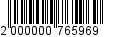 3. Структурным подразделениям Администрации муниципального образования «Город Майкоп»:1) обеспечить реализацию Плана;2) ежемесячно, до 1-го числа, представлять в Комитет по экономике Администрации муниципального образования «Город Майкоп» информацию о ходе реализации Плана.4. Комитету по экономике Администрации муниципального образования «Город Майкоп»:1) осуществлять межведомственное взаимодействие по вопросам реализации Плана;2) осуществлять анализ и обобщение информации, полученной от структурных подразделений Администрации муниципального образования «Город Майкоп»;3) ежемесячно, до 2-го числа, предоставлять в Министерство экономического развития и торговли Республики Адыгея информацию о ходе реализации Плана.5. Контроль за исполнением настоящего распоряжения возложить на Комитет по экономике Администрации муниципального образования «Город Майкоп».Глава муниципального образования«Город Майкоп»                                                                             А.В. НаролинАдминистрация  муниципального 
образования «Город Майкоп»Республики Адыгея 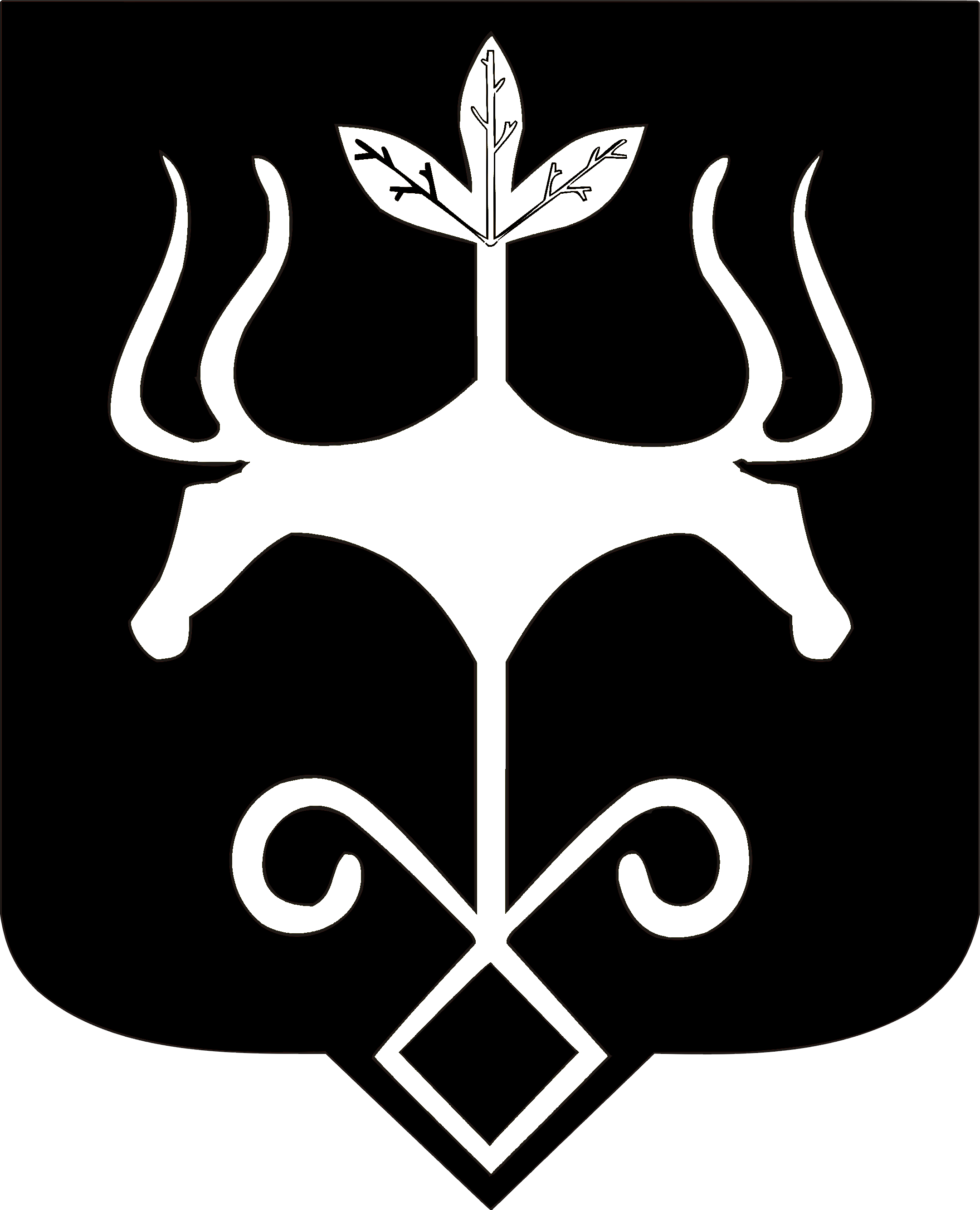 Адыгэ Республикэммуниципальнэ образованиеу 
«Къалэу Мыекъуапэ» и Администрацие